Obec Staré Sedlo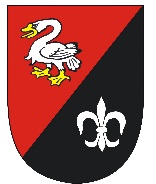 Staré Sedlo 60                           348 02 BorVolby do zastupitelstev obcí ČR ve dnech 23. a 24. září 2022Oznámenío době a místu konání voleb v obci Staré SedloPodle § 29 zákona č.491/2001 Sb., o volbách do zastupitelstev obcí a o změně některých zákonů, ve znění pozdějších předpisů zveřejňujeme oznámení o době a místě konání voleb do zastupitelstev obcí ve dnech 23.9. a 24.9. 2022Volby do Zastupitelstva obce Staré Sedlo se uskuteční dne 23.9.2022 od 14.oo hodin do 22.oo hodin a 24.9.2022 od 8.00 hodin do 14.oo hodinVolební místnost je na adrese Staré Sedlo 60, 348 02 BorVoliči bude umožněno hlasování poté, kdy prokáže svoji totožnost a státní občanství České republiky (platným občanským průkazem nebo cestovním pasem České republiky). Neprokáže-li uvedené skutečnosti stanovenými doklady, nebude mu hlasování umožněno.Voličům budou dodány nejpozději 3 dny před zahájením voleb hlasovací lístky (podle § 25 odst.5 zákona).Jana Svobodová
starostkaVyřizuje:Jana SvobodováObecní úřad Staré SedloStaré Sedlo 60348 02  Bor u TachovaTelefon:602681553Obecní úřad Staré SedloStaré Sedlo 60348 02  Bor u TachovaE-mail:starosta@obecstaresedlo.czObecní úřad Staré SedloStaré Sedlo 60348 02  Bor u TachovaObecní úřad Staré SedloStaré Sedlo 60348 02  Bor u TachovaDatum:5.9.2022Obecní úřad Staré SedloStaré Sedlo 60348 02  Bor u TachovaObecní úřad Staré SedloStaré Sedlo 60348 02  Bor u TachovaObecní úřad Staré SedloStaré Sedlo 60348 02  Bor u TachovaObecní úřad Staré SedloStaré Sedlo 60348 02  Bor u TachovaIČ:    00260151Datová schránka: 3cybipjDIČ: CZ00260151Číslo účtu: 4927401/0100